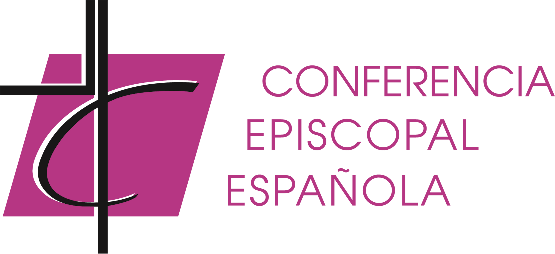 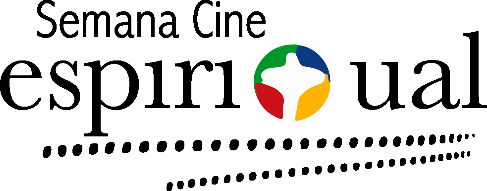 CATEGORÍA AV CONCURSO DE CORTOMETRAJE PARA JÓVENES“CINE CON ESPÍRITU”XVII SEMANA DE CINE ESPIRITUALSubcomisión de Juventud e Infancia Conferencia Episcopal Española“Testigos de Esperanza”CURSO 2020/2021El lema para la XVIIª edición de la Semana de Cine Espiritual es “Testigos de Esperanza”,que se enmarca en el siguiente contexto:Estamos en una situación inesperada. Son muchas las situaciones de incertidumbre, angustia, soledad y sufrimiento que estamos viendo en estos momentos. A pesar de todo, ha brotado la esperanza, la caridad, el servicio desinteresado, lo mejor de cada uno. Este año que viene será un momento de rehacerse; de muchas preguntas algunas sin respuestas; pero también será el momento de los Testigos de la Esperanza. Y ahí queremos estar nosotros desde nuestra fe, desde nuestro compromiso evangelizador, desde nuestra unión a Cristo. Y por supuesto desde nuestro deseo de ser testigos de esa esperanza a través del Cine.“¿Cómo podemos ayudar a los niños, jóvenes en el contexto de esta pandemia? ¿Cómo será nuestro mundo después de esta crisis? Muchos anuncian cambios en la economía, la política, la cultura en general. No cabeduda que la pregunta por el sentido brota en las conciencias. Y la pregunta por el sentido siempre va acompañada por la pregunta sobre Dios. No cabe duda que una cultura del cuidado se irá asentando, una cultura de cuidadores y de cuidados: todos cuidadores, todos necesitados de cuidados. Aquí, los acompañantes, educadores y agentes de pastoral tenemos mucho que decir y que aportar”. (Orientaciones ante la situación actual para el trabajo de Pastoral con Jóvenes durante el verano 2020. Subcomisión de Juventud e Infancia de la CEE)El año 2021 será Año Santo Compostelano. Una nueva gracia de Dios, que nos ofrece la posibilidad de ponernos en camino, de saber que en ese caminar nunca estamos solos, que somos acompañados. Seguir un proceso de esperanza, abierto a nuevos retos, que nos ayude a encontrarnos con nosotros mismos, con nuestros hermanos y por lo tanto con Dios. Y como no, a comprometernos con nuestra sociedad, cada uno en su realidad concreta.Del 4 al 8 de agosto de 2021 tendrá lugar en la ciudad del Apóstol un nuevo Encuentro Europeo de Jóvenes, al que denominamos PEJ (Peregrinación Europea de Jóvenes).El lema escogido para este encuentro es: “JOVEN LEVÁNTATE Y SÉ TESTIGO. EL APÓSTOL SANTIAGO TE ESPERA”El Papa Francisco, al finalizar la JMJ 2019 en Panamá, convocó a todos los jóvenes a unas nuevas jornadas mundiales en Lisboa 2022 (finalmente 2023). Para ello propuso un itinerario espiritual que provoca a los jóvenes a ponerse en camino, a buscar en Cristo al que da respuesta al deseo más profundo de su corazón de ser feliz y así dar testimonio a todos de lo que están viviendo. Para ello el Santo Padre instó a los jóvenes a meditar sobre los versículos:	¡Joven, a ti te digo, levántate!’ (Lc. 7,14 - Christus Vivit’, 20) para el año 2020;	‘¡Levántate! ¡Te hago testigo de las cosas que has visto!’ (Hechos 26,16)” para el año 2021;“María se levantó y partió sin demora”, extraído de Lc 1,39, para el año 2022, año de la JMJ en Lisboa.“Con esto, deseo también esta vez que haya sintonía entre el itinerario hacia la JMJ de Lisboa y el camino post-sinodal. No ignoren la voz de Dios que los empuja a levantarse y a seguir los caminos que Él ha preparado para ustedes. Como María, y junto a ella, sean cada día portadores de su alegría y su amor”, expresó el Papa. Y añadió “La Iglesia los necesita para ser plenamente ella misma”.PresentaciónBASES DEL CONCURSOCon la finalidad de promover y sensibilizar entre los niños, adolescentes y jóvenes que participan en la SEMANA DE CINE ESPIRITUAL la tarea evangelizadora, que es creativa y rejuvenecedora por parte de ellos, tan necesaria en nuestra Iglesia de hoy, se ofrece esta iniciativa que se presenta en una sola categoría para los cursos de 3º, 4º de la ESO, Bachillerato y Ciclos Formativos.El tema del presente concurso es la Esperanza, el testimonio que como cristianos debemos dar, de ese caminar con esperanza que podemos comparar con el Camino de Santiago siendo testigos en nuestro día a día.Cómo participarPodrán participar adolescentes y jóvenes que participen en la Semana de Cine Espiritual a través de los colegios, institutos o parroquias. Los menores de edad serán representados por sus profesores de religión, tutores o catequistas (responsables) con conocimiento de los padres de estos menores.Junto con la presentación del corto en el formato elegido, se indicarán los siguientes datos de Ficha Técnica:Categoría AEl título del cortometrajeDuración exacta (sin crédito iniciales y finales)SinopsisEl autor o autores del mismo (si no son menores de edad) Si el autor o autores son menores de edad, quien figurará será el responsable de los mismos.El curso en el que están los autores.El colegio, instituto al que pertenecen y su dirección postal.E-mail, teléfono de contacto y dirección postal del responsable y uno de los autores (ambos incluidos)Se enviará todo a la fase nacional antes del 15 de abril de 2021 al correo electrónico juventud@conferenciaepiscopal.es (si excede del peso permitido en mail, puede utilizarse herramientas como wetransfer o similares) con copia al responsable de la Semana de Cine Espiritual en su diócesis y/o profesor de religión. Se considerará correctamente entregado cuando se reciba un mail de juventud@conferenciaepiscopal.es con la confirmación.Requisitos de los cortometrajesHan de ser inéditos, libres de derechos de autor, difusión y edición que tengan presentes los valores espirituales y vayan en relación con el tema de este año. No se podrá utilizar música, fotografías, textos, etc., sin tener los derechos exigidos. Los responsables ante cualquier reclamación de terceros por plagios en la realización de los cortos serán los autores de dichos cortos o los responsables siempre que dichos autores sean menores de edad.Los cortos serán presentados por un máximo de 5 componentes. En caso de ser menores de edad, uno de ellos será el tutor o representante mayor de edad.Deberán ser entregados con un pseudónimo.La duración máxima será de 5 minutos (En este tiempo no se incluyen los créditos iniciales ni finales).Las obras pueden estar rodadas en cualquier formato cinematográfico o video- gráfico.	Serán	enviados	por	correo	electrónico	a juventud@conferenciaepiscopal.es (si excede del peso permitido en mail, puede utilizarse herramientas como wetransfer o similares). Se considerará correctamente entregado cuando se reciba un mail de juventud@conferenciaepiscopal.es con la confirmación.El género es libre, sea ficción, documental o animación.Podrán presentarse en cualquier idioma. Cuando no sea en castellano, deberán tener subtítulos en dicho idioma.Aspectos legalesLa organización de la Semana de Cine Espiritual declina toda responsabilidad legal sobre los cortos y su contenido especialmente en lo que afecta a imágenes, músicas, letras, sonidos, etc., de otros autores. Si aparecen imágenes de personas, los autores o responsable de dicho corto, deberán tener los permisos de dichas personas.Los participantes ceden de forma gratuita los derechos del cortometraje para su edición y difusión a la organización de la SEMANA DE CINE ESPIRITUAL.La organización no se hace responsable de los problemas de transmisión o pérdida del e-mail.La organización se reserva la potestad de no admitir a concurso aquellos trabajos que atenten contra la dignidad y los derechos de las personas.El hecho de participar supone la aceptación de las bases y la organización de la Semana de Cine Espiritual decidirá sobre aquellos casos imprevistos que se presenten y que no hayan sido recogidos en las bases. Además, no se hace responsable del incumplimiento de estas normas.Se entregarán tres premios siempre y cuando las piezas presentadas presenten un mínimo de calidad. El jurado puede declarar desierto cualquiera de los premios.Premios para la Categoría A:Colegio – Cámara de vídeo.1º premio:Participantes + profesor – Tablet2º premio:Colegio – Programa de vídeo.Participantes + profesor – iPod3º premio: Colegio – Lote de material escolar.Participantes + profesor – AuricularesPor este motivo es importante que los profesores animen y los centros faciliten la participación.Plazos y dirección de presentaciónSe enviará todo a la fase nacional antes del 15 de abril de 2021 al correo electrónico juventud@conferenciaepiscopal.es (si excede del peso permitido en mail, puede utilizarse herramientas como wetransfer o similares) con copia al responsable de la Semana de Cine Espiritual en su diócesis y/o profesor de religión. Se considerará correctamente entregado cuando se reciba un mail de juventud@conferenciaepiscopal.es con la confirmación.No se admitirán cortometrajes fuera de plazo (15 de abril de 2021)Las obras que no ofrezcan las garantías técnicas necesarias para su proyección en público podrán ser rechazadas.JuradoEstará compuesto por un mínimo de cinco representantes de la organización de la Semana de Cine Espiritual y profesionales de la comunicación audiovisual.Los cortos seleccionados, podrán proyectarse públicamente en el contexto de la Semana del Cine Espiritual. Y se publicarán en su canal de YouTube.Las decisiones serán inapelables.El fallo del jurado se conocerá en el mes de junio de 2021 a través de la publicación en la web www.pastoraldejuventud.esLos premios serán entregados en la presentación de la Semana de Cine Espiritual en torno al mes de octubre de 2021.CESIÓN DE DERECHOS DE IMAGEN(Debe rellenarse una hoja por cada menor de edad que aparezca en el video)De obligado cumplimiento para todos los menores de edad (firmado por padre, madre o tutor legal)D. 		, con DNI  		  con domicilio en 	en la calidad de 	del menor de edad:  				DECLARAQue ha sido informado del contenido y dinámica del proyecto denominado “CINE CON ESPÍRITU” que el colegio/parroquia desarrolla para participar en el concurso de Cortometraje de LA SEMANA DE CINE ESPIRITUAL y en pleno conocimiento de todo ello, expresamente manifiesta su deseo de participar en el rodaje del cortometraje:	(título).Que su participación con el Cortometraje “	” se realiza por voluntadpropia y bajo su única exclusiva responsabilidad (o si es menor de edad el padre consiente con su firma). En consecuencia, exime expresamente a la escuela/ parroquia y la Semana de Cine Espiritual de cualquier reclamación que pueda derivarse de su participación en el video “título”Que autoriza expresamente a LA SEMANA DE CINE ESPIRITUAL a obtener los registros audiovisuales de su persona que requiera durante su participación en el vídeo y a utilizar los mismos posteriormente, sin limitación alguna. Los derechos de LA SEMANA DE CINE ESPIRITUAL, sobre los citados registros audiovisuales, incluyen, expresamente la facultad de cederlos a terceros, total o parcialmente.Dicha autorización es otorgada con toda la extensión legalmente permitida a nivel temporal y territorial e incluye el derecho de reproducir, distribuir y comunicar públicamente la grabación, para todas las modalidades conocidas, incluido Internet. Esta cesión cuenta con la única limitación de utilizar las imágenes y voz conforme a la protección del Derecho al Honor, a la Intimidad Personal y Familiar y a la Propia Imagen conforme a la legislación vigente.MENORES DE EDAD.Asimismo, actúo en nombre  y derecho  de  (nombre del menor)  	 	, menor de edad; por ostentar su representación legal y autorizo por la presente, a grabar y utilizar su imagen y voz, así como su nombre, en idénticos términos que en los párrafos anteriores.Que conoce que LA SEMANA DE CINE ESPIRITUAL, no adquiere compromiso alguno de producir y/o emitir el cortometraje “…	”.Para cualquier litigio que pudiera derivarse de su participación en el cortometraje “…………………………………………..………” o de la interpretación de este documento, las partes se someten expresamente a la Ley española.Y para que conste, firmo el presento documento en 		, a día 	de 	de 2021.Firmado: